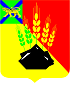 АДМИНИСТРАЦИЯ МИХАЙЛОВСКОГО МУНИЦИПАЛЬНОГО РАЙОНА ПОСТАНОВЛЕНИЕ 
_______________                        с. Михайловка                                  № _______________О внесении изменений и дополнений в постановление администрации Михайловского муниципального района от 01.04.2014 года № 336-па «О порядке выплаты компенсации родителям (законным представителям) части расходов на оплату стоимости путевки, приобретенной в организациях и (или) у индивидуальных предпринимателей,оказывающих услуги по организации отдыха и оздоровления детей, в Приморском крае»В соответствии с законом Приморского края от 03.12.2013 № 314-КЗ «О наделении органов местного самоуправления муниципальных районов, муниципальных округов, городских округов Приморского края отдельными государственными полномочиями по организации и обеспечению оздоровления и отдыха детей Приморского края», постановлением Администрации Приморского края от 11.12.2019 № 839-па «О внесении изменений в постановление Администрации Приморского края от 12.02.2014 № 40-па «О размере и Порядке компенсации родителям (законным представителям) части расходов на оплату стоимости путевки, приобретенной в организациях и (или) у индивидуальных предпринимателей, оказывающих услуги по организации отдыха и оздоровления детей в Приморском крае», постановлением Администрации Приморского края от 13 февраля 2014 года № 41-па «Об утверждении Порядка расходования субвенций на организацию и обеспечение оздоровления и отдыха детей Приморского края» администрация Михайловского муниципального районаПОСТАНОВЛЯЕТ:1. Внести изменения и дополнения в постановление администрации Михайловского муниципального района от 01 апреля 2014 года № 336-па «О порядке выплаты компенсации родителям (законным представителям) части расходов на оплату стоимости путевки, приобретенной в организациях и (или) у индивидуальных предпринимателей, оказывающих услуги по организации отдыха и оздоровления детей, в Приморском крае»:«1.1. Заменить в констатирующей части постановления слова «О наделении органов местного самоуправления муниципальных районов, городских округов Приморского края отдельными государственными полномочиями по организации и обеспечению оздоровления и отдыха детей Приморского края» словами «О наделении органов местного самоуправления муниципальных районов, муниципальных округов, городских округов Приморского края отдельными государственными полномочиями по организации и обеспечению оздоровления и отдыха детей, проживающих на территории Приморского края».1.2. абзац три пункта 2 изложить в новой редакции: «50 процентов стоимости путевки, но не более 16400 рублей - на одного ребенка в год, воспитывающегося в семье со среднедушевым доходом ниже величины прожиточного минимума, установленного в Приморском крае, состоящей на учете в краевом государственном казенном учреждении «Центр социальной поддержки населения Приморского края»;1.3. заменить в абзаце пятом пункта 2 слова «в территориальном отделе» словами «в краевом государственном казённом учреждении «Центр социальной поддержки населения Приморского края»;	1.4. Дополнить пункт 2 Порядка компенсации родителям (законным представителям) части расходов на оплату стоимости путевки, приобретенной в организациях и (или) у индивидуальных предпринимателей, оказывающих услуги по организации отдыха и оздоровления детей, в Приморском крае, абзацем вторым следующего содержания:«В случае если смена проведена после 15 декабря, право на получение компенсации сохраняется в течение первого квартала года, следующего за годом проведения смены»;Изложить пункт 3 Порядка в следующей редакции: «3. В случае приобретения путевки в организации отдыха, не представляющей льготы по оплате услуг в целях получения субсидии из краевого бюджета на возмещение недополученных доходов, возникающих при предоставлении ими услуг (далее - субсидия), выплата компенсации производится после предоставления родителями (законными представителями) в уполномоченный орган по месту жительства следующих документов:- заявления на компенсацию с указанием банковских реквизитов лицевого счета, открытого в кредитной организации, для зачисления денежных средств и данных документа, удостоверяющего личность родителя (законного представителя) (с предъявлением оригинала); данных о регистрации родителя (законного представителя), ребенка в системе индивидуального (персонифицированного) учета (далее заявление);- копии свидетельства о рождении ребенка либо копии документа, удостоверяющего личность ребенка, достигшего 14 лет (с предъявлением оригинала);- оригинала отрывного талона (корешка) путевки, подтверждающего пребывание ребенка в организации отдыха;- оригинала документа, подтверждающего расходы по приобретению путевки (в том числе кассовый чек или чек электронного терминала);- копии договора с организацией отдыха (с указанием фактического нахождения лагеря) (с предъявлением оригинала);- копия документа, подтверждающего полномочия законного представителя опекаемого, подопечного или приемного ребенка (с предъявлением оригинала);- копия свидетельства о заключении (расторжении) брака, перемене имени (в случае если фамилия родителя не совпадает с фамилией, указанной в  свидетельстве  о  рождении  ребенка  либо  в  документе. Удостоверяющим личность ребенка, достигшего 14 лет).В случае если ребенку, который воспитывается в семье со среднедушевым доходом ниже величины прожиточного минимума, установленного в Приморском крае, состоящей на учете в краевом государственном казенном учреждении «Центр социальной поддержки населения Приморского края», приобретена путевка в организации отдыха на территории Приморского края с учетом льготы по оплате услуг (при стоимости услуги свыше 16000 рублей), установленной организацией отдыха в целях получения субсидии, выплата компенсации производится после представления в уполномоченный орган родителями (законными представителями) документов, указанных в настоящем пункте, по следующей формуле:Кi  = Р x 50% - N где,Кi - размер компенсации i-тому родителю (законному представителю) части стоимости путевки, но не более 8 400 рублей;Р - стоимость услуги, установленная решением организации отдыха;N - размер льготы по оплате услуги (равной 8000 рублей), установленной решением организации отдыха и используемой родителем (законным представителем).Родитель (законный представитель) вправе указать в заявлении на компенсацию в качестве ее получателя иное лицо с указанием банковских реквизитов его лицевого счета, открытого в кредитной организации, и данных документа, удостоверяющего личность родителя (законного представителя).Для получения компенсации в текущем финансовом году документы, предусмотренным настоящим пунктом, представляется родителями (законными представителями) в уполномоченный орган в течение 30 календарных дней после окончания проведения смены, но не позднее 15 декабря текущего финансового года.Для  получения  компенсации  в очередном финансовом году в случае, если смена проводилась после 15 декабря текущего финансового года, документы, предусмотренные настоящим пунктом, представляются родителями (законными представителями) в уполномоченный орган в течение первого года, следующего за годом проведения смены.Документы представляются родителями (законными представителями) в уполномоченный орган либо через многофункциональные центры предоставления государственных и муниципальных услуг, расположенные на территории Приморского края, информация о которых размещена в информационно-телекомуникационной сети Интернет на официальном сайте www.mfc-25ru (далее-МФЦ)».1.6. Заменить в абзаце третьем пункта 8 слова «департамент образования и науки» словами «министерство образования».4. Муниципальному казенному учреждению «Управление по организационно-техническому обеспечению деятельности администрации Михайловского муниципального района» (Горшкову А.П.) разместить настоящее постановление на официальном сайте администрации Михайловского муниципального района.5. Настоящее постановление вступает в силу с момента его официального опубликования на сайте администрации Михайловского муниципального района и распространяет свое действие на правоотношения, возникшие с 1 января 2020 года.6. Контроль за исполнением настоящего постановления возложить на заместителя главы администрации муниципального района Саломай Е.А.  И.о. главы Михайловского муниципального района –Главы администрации района                                                           П.А. зубок